Muhammad Ikram UllahDepartment of Computer Science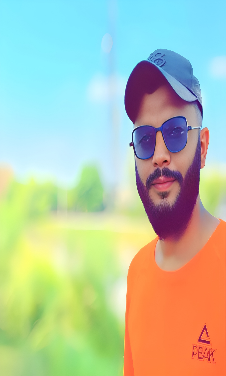 GC University, Faisalabad, PakistanMobile #:+92…………………Email:                   ……………………………….ObjectivesTo become a good researcher in my field (2+years’ experience)ACADEMIC QUALIFICATIONBachelor of Engineering, Computer Science    Aug 2012-sep 2016GC University, Faisalabad, Pakistan  (www.gcuf.edu.pk)Specialized in software developing, designing and simulation of various .net projects, c#, Hardware of computers, web development, Structure health monitoring, Element Analysis, Networking and image processing. Actively participated in team projects to create real-world applications. Served as Teaching Assistant for introductory logic design, responsible for assignmentgrading, class review sessions, and one-on-one student meetings.Pre- Engineering, Higher Secondary School  Aug 2010-sep 2012Layyah College of Sciences, Layyah, PakistanStudies focused in engineering subjects such as Networking, image processing, data base, artificial intelligence and computer hardware.Research & ProjectsEmail sending SystemDuring my bachelor degree I have done research work on the study of the(SHM) Integration of sensors, Possibly smart materials, Data transmission, computational power and processing ability inside the structures. And also send the email to client. I work on that. When all work is completed then this sends the mail to client.Data BaseDuring my bachelor degree I worked on Non destructive and destructive testing, Durability, Reability, Sulphate attack,and Constructions defects also study work done at Variational principle and structural analysis. A huge collection of date store in the data base after creating the destructive testing.Intelligent Transport system (ITS)During my bachelor degree I worked on wide range of research activities related to the Shakedown analysis of the pavements under the traffic loads, Structural design and flexible pavements, Foundation and earthwork, Performance and Stability analysis of pavements. Its online artificial for civil department. Environment Health & Safety Management System (Web based)I also study on the Environmental Health and Safety, Responsibility, Training, Accountability, Environmental health and safety policy, EHS Management System. I create a web based point for environment health safety management system.                                                      Academic ProjectsWeb Based Furniture Sale point.                               (Final Year Project)Email sending  system.ITS information system.EHS Management system.Data Base management system for a library.                                                  Professional ExperienceGraduate Research AssistantGC University Faisalabad, Pakistan                            (www.gcuf.edu.pk)Worked on performing various surface enhancement processes such as .net developer in Globe IT-Sol. Work on that HTML, CSS, and PhP with .net training. IT ManagerCurrently I am Working as District Education office (DEO) SE (Pvt) Ltd.My responsibilities are to, maintain All kinds of bugs in IT labs and Provide a fast network to all schools of my district. And kinds of Hardware I manage. Honors & AchievementRegistered with Higher education commission (HEC), PakistanPrime Minester Laptop: Awarded by Punjab Board of Technical Education Lahore, Government of Pakistan.Web Designing Certificate: Awarded by Punjab Board of Technical Education Lahore, Government of Pakistan.Merit Scholarship Holder from Govt. of Pakistan.Trainings & SkillsTNS BAY 5 month Training on Web development 1 Month freelancing course from Remotesol.1 Year Teaching in Liccs Group of College Layyah Pakistan5 days training on Engineering Management.TAPCON Total Station Models,GPT-300LN Series, GTS-230N with data downloading and processing software                                               Extra-Curricular activitiesBest Performance award from GCUF Dramatics Society in the year 2014.Reading Books.Participated and was awarded CM Punjab Pakistan  1st Prize in Eessay Writing (2012), College Level                                                        Personal DataDate of Birth              jul …………	Nationality                 PakistaniNIC                                 ………………………Passport                      ……………………..Address :                     …………………………..                                                           References:Muhammad Rizwan Ali                   (Professor)Head of Computer Science & IT Department, GC University, Layyah CampusEmail: ……………………….Tel: …………………